Registration Date: ______________________                                                                                                                                                                                              Application Form Mainstream  2023-2024  St. Brigid’s Infant School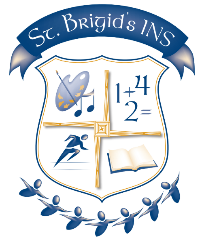    Office: 01-8348770/ 01-8569760 	      Home School Liaison: 086-3705773We require THREE contact numbers for a valid application Pupil’s First NamePupil’s Middle NamePupil’s Surname PPS Number we cannot accept an application without a valid PPSNDate of Birth Gender Male                                     FemaleAddress EircodeContact Email Address Mother/Guardian’s Name Phone Number Father/Guardian’s Name Phone Number Did your child attend Early Start in this school?Are any siblings enrolled in this school?Are any siblings enrolled in St Fergal’s BNS or St Brigid’s Senior GNS?Name  of emergency contact person/sRelationship to childPhone Number